Департамент образования и науки города Москвы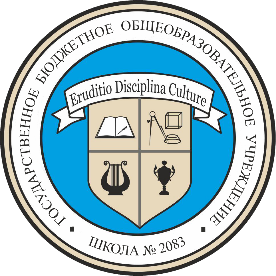 Государственное бюджетное общеобразовательное учреждениегорода Москвы «Школа № 2083» ОГРН 1115074013130                     			       ИНН/КПП   5074045703/775101001108823, г. Москва, п. Рязановское, 			тел.    +7 (495) 858-1541п. Знамя Октября, мкр. «Родники», д.11	e-mail: 2083@edu.mos.ruПоложение о конкурсе «Свет Рождественской звезды», номинация«Сказочная рождественская песня», в рамках XXXII Международных Рождественских чтений по теме «Православие и отечественная культура: потери и приобретения минувшего, образ будущего»Организаторы конкурса:1. Храм Живоначальной Троицы в Остафьево.2. ГБОУ Школа 20832. Цели и задачи конкурса2.1. Цель конкурса: содействие возрождению традиций русской национальной духовной культуры, пропаганда русского искусства, традиций и духовных ценностей.2.2. Задачи конкурса:Воспитание бережного отношения и уважения к национальной русской культуре, народным традициям, обычаям, обрядам.Приобщение детей к лучшим образцам музыкального наследия.Поддержка действующих детских и юношеских творческих коллективов, демонстрация их достижений.Изучение и обобщение передового опыта в области хорового исполнительства, создание условий для плодотворного творческого общения специалистов в области музыкального воспитания детей и молодежи.Пробуждение интереса молодежи к духовной хоровой музыке.Выявление новых тенденций в методике преподавания и освоения духовного репертуара.Повышение исполнительского мастерства участников детских и юношеских хоровых коллективов.Пробуждение интереса молодежи к духовной хоровой и вокальной музыке и изобразительному искусству.3. Участники конкурса3.1. Участниками конкурса являются учащиеся ГБОУ Школа №20833.2. Категория участников конкурса:ДошкольникиОбучающиесяхор (от 18 участников): · класс-хор,· школьный хор,· хор мальчиков,· хор мальчиков и юношей,· инклюзивный хорвокально-хоровой ансамбль (12–17 участников):вокальный ансамбль (5–11 участников).· инклюзивный хор или ансамбль,· семейный ансамбль,· хоровая театрализация,·вокально-хоровой ансамбль· вокальный ансамбль.4. Номинации и критерии оценивания конкурса4.1. Конкурс проводится по следующим номинациям:среди дошкольников:Номинации Конкурса:Музыкальная композиция - сочетание музыкальных и литературных    элементов. Участники предоставляют видеосюжет выступления детей в форме композиции с использованием музыкально-литературных произведений на Рождественскую тему с духовным и нравственным содержанием.Продолжительность выступления не более 6 минут;Театральная композиция – это сочетание художественного чтения и искусства театра, выразительных средств чтеца и театрального искусства.На конкурс представляется театрализованная постановка на Рождественскую тематику. Продолжительность ролика не более 5 минут.Рождественский вертеп подразумевает постановки в живом или кукольном исполнении, включающие в себя вертепный сюжет с традиционными персонажами – Иисус Христос, Ангел, Мария и Иосиф, царь Ирод и другие. Рождественский вертеп - это воспроизведение сцен Рождества Христова средствами различных искусств (театр, музыка, другое…). Это действо – отголосок средневекового театра, бытовавшего некогда в Западной Европе. В Россию вертепное действо попало более 200 лет назад.Продолжительность выступления не более 6 минут;Критерии оценивания:соответствие конкурсного выступления тематике конкурса;соответствие репертуара возрастным особенностям исполнителей;полнота и выразительность раскрытия темы произведения;раскрытие и яркость художественных образов;качество исполнения музыкально-литературного материала (интонация, ансамбль, выразительность)сценическая культура и дикция исполнителей;художественное оформление (реквизит, костюмы);музыкальное оформление.В конкурсных работах могут быть раскрыты следующие темы:1. Евангельская история о рождении Иисуса Христа- Благовещение Пресвятой Богородицы;- путешествие Девы Марии и праведного Иосифа в Вифлеем;- рождение Спасителя в вертепе;- явление ангелов пастухам, поклонение пастухов;- путешествие мудрецов с востока за звездой;- поклонение мудрецов и принесение даров новорожденному Младенцу;2. Традиции праздника Рождества Христова- Рождественский пост;- Сочельник;- праздничное Рождественское богослужение;- Рождество - семейный праздник;- Святки - время веселья о трех праздниках: Рождестве Христовом, Новолетии, Крещении Господнем;- дела добра и милосердия.
По итогам конкурса будут выделены коллективы по следующим направлениям:Лучший сценический образ;Открытие года;Лучшее композиционное решение;Стремление к победе;Приз зрительских симпатий;Творческий поиск;Художественная выразительность;Хранители традиций;Эстетичность образа;Изящество исполнения.2. среди обучающихсяНоминации Конкурса:Лучшая рождественская песня. Продолжительность выступления до 5 минут;Каждый участник (коллектив) исполняет произведение, посвященное празднику Рождества или произведение православной певческой традиции, уместное для исполнения в период празднования Рождества Христова.Лучшая рождественская музыкальная композиция; Продолжительность выступления до 6 минут.Музыкальная композиция - сочетание литературно-художественных и музыкальных элементов. Участники предоставляют видеосюжет выступления детей в форме музыкальной композиции с использованием музыкальных произведений на Рождественскую тему и композиций с духовным и нравственным содержанием.Отдельно будут выделены коллективы:За оригинальное представление песни;За сохранение духовных традиций России;Приз зрительских симпатий;Творческий поиск.Критерии оценивания песни:уровень исполнительского мастерства в соответствии с возрастом исполнителей;соответствие песни заданной теме; художественная и эмоциональная выразительность произведения;имидж хора (внешний вид участников);чистота интонирования;исполнительский план (ансамбль, музыкальный образ);общее художественно-эстетическое впечатление;качество звука;артистизм исполнения.Критерии оценивания музыкальной композиции:уровень исполнительского мастерства в соответствии с возрастом исполнителей;соответствие композиции заданной теме; художественная и эмоциональная выразительность произведения;артистизм исполнения.  сценическая культура и дикция исполнителей;  художественное оформление (реквизит, костюмы);  музыкальное оформление.4.2. Требования к видеоролику:Общие требования для образовательных организаций:Видеозапись должна быть сделана не ранее 1 ноября 2023 года.Видеозапись должна быть сделана на видеокамеру или смартфон в высоком качестве разрешения.Запись должна быть произведена в горизонтальном положении экрана.Исполнение конкурсной программы может производиться под инструментальное сопровождение («живой звук»), фонограмму «-1» или без сопровождения («a capella»).Для обучающихся:Фон позади выступающих должен быть нейтральным без лишних предметов.Камера выстроена так, чтобы в кадр попадали конкурсанты (в полный рост), инструмент  и концертмейстер (при использовании такой формы сопровождения).Запись произведения должна быть произведена одним файлом без прерывания и монтажных склеек.Внешний вид выступающего – концертное платье, костюм, парадная школьная форма.Конкурсанты перед началом исполнения конкурсной программы должны представиться (школа, коллектив) и объявить свою программу выступления. Допускается текст за кадром.5. Условия и порядок проведения конкурса5.1 Образовательные Рождественские чтения посвящены теме «Православие и отечественная культура: потери и приобретения минувшего, образ будущего»Тема конкурса «Свет Рождественской звезды».5.2 Порядок проведения конкурса для дошкольников.5.2.1. Исполнение конкурсной программы до 5-6 минут звучания.5.2.2. Язык исполнения – русский.5.2.3. Количество участников - от 7 до 20 человек. 5.2.4.Заявки принимаются на электронный адрес ma.ohtina@ok2083.ru до 24.11.23.5.2.5 Видео материалы принимаются на электронный адрес ma.ohtina@ok2083.ru до 05.12.23.5.2.5.Конкурс проводится в очной форме.5.2.6. Дошкольники имеют право принять участие в одной из номинаций конкурса. 5.3. Порядок проведения конкурса для обучающихся ГБОУ Школа №20835.3.1. Конкурс проводится в заочной форме.5.3.2. Исполнение конкурсной песни до 5-6 минут звучания.5.3.3. Язык исполнения – русский.5.3.4. Количество участников исполнения песни от 7 до 20 человек. 5.3.5. Заявки принимаются на электронный адрес ma.ohtina@ok2083.ru  до 24.11.235.3.6 Видео материалы принимаются на электронный адрес ma.ohtina@ok2083.ru до 05.12.23.5.3.6. Обучающиеся имеют право принять участие в одной из номинаций конкурса. Подведение итогов конкурса 8 декабря 2023 г.Награждение победителей конкурса 19 декабря 2023 г.Заявка на участие в конкурсе «Свет Рождественской звезды», номинация«Сказочная рождественская песня»№ п/пРуководитель хора(ФИО полностью, должность)Класс/группаНоминацияКатегория участников конкурсаКоличество воспитанников/учащихся, принимающих участие в конкурсеСведения о песни:название, композитор,автор текстаСсылка на видеоролик